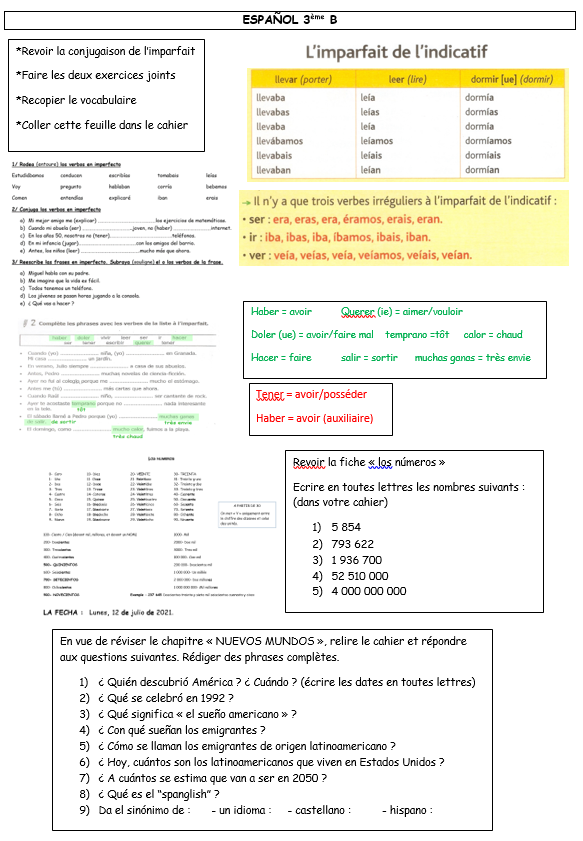 EJERCICIOS 1/ Rodea (entoure) los verbos en imperfectoEstudiábamos		conducen		escribías		tomabais		leías		Voy			pregunto		hablaban		corría			bebemosComen			entendías		explicaré		iban			erais2/ Conjuga los verbos en imperfectoMi mejor amigo me (explicar) ……………………………………………los ejercicios de matemáticas.Cuando mi abuela (ser) ……………………………………..joven, no (haber) ……………………………internet.En los años 50, nosotros no (tener)……………………………………………….teléfonos.En mi infancia (jugar)……………………………………………con los amigos del barrio.Antes, los niños (leer) …………………………………………….mucho más que ahora.3/ Reescribe las frases en imperfecto. Subraya (souligne) el o los verbos de la frase.Miguel habla con su padre.Me imagino que la vida es fácil.Todos tenemos un teléfono.Los jóvenes se pasan horas jugando a la consola.¿ Qué vas a hacer ?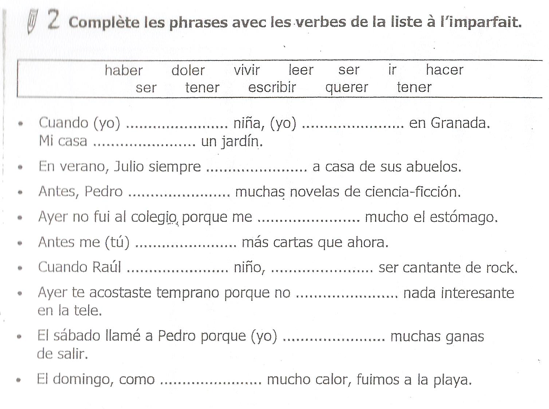 